Molecular Graphics using PyMOL – Tutorial QuizWSBS PyMOL Tutorial		Jonathan Ipsaro		October 24, 20181.  Duplicate the following image of PDB entry 3U4X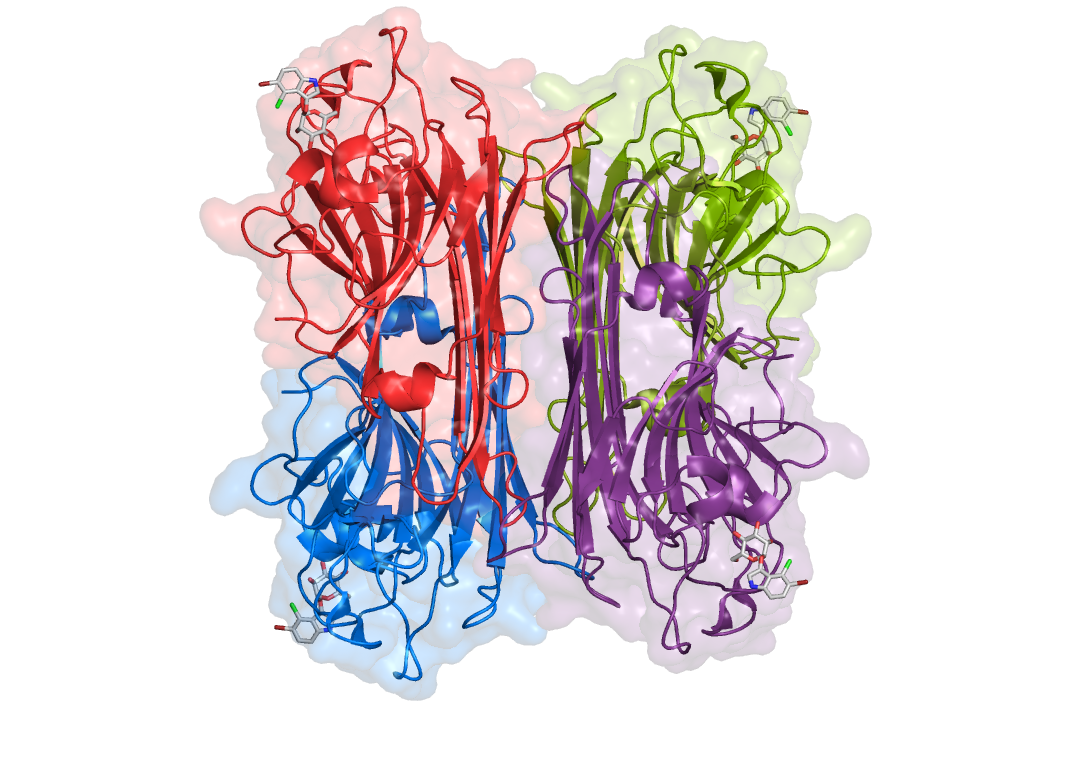 Please note:  There are no shadowsThe surface transparency is at 80%Specific coloring of the bound ligands The view is orthoscopic (not perspective)2.  Calcium binds to this molecule.  What are the amino acids involved? 3.  Manganese binds to this molecule.  What are the amino acids involved?Answers:2.  Calcium binds to this molecule.  What are the amino acids involved? Tyr12, Asn14, Asp193.  Manganese binds to this molecule.  What are the amino acids involved?Asp10, Asp19, His24